Prelude:  Lighting of the CandlesSong of Welcome: I Stand Amazed in the Presence  (Chorus)      p.354 	             Greetings and AnnouncementsPraises*Call to Worship: Apostle’s Creed                                        p.881*Hymn of Praise We’ll Understand It Better By and By                                                                                 (v1,3,&4)     p.525*Greet Your Neighbor:  Pass the Peace of ChristPrayers ConcernsPastoral Prayer & The Lord’s Prayer Giving of Tithes and Offerings*People’s Response:  Doxology                                             p.95Anthem: 			                                        St. John’s Choir			           Children’s Moment:				          Sondra Jones       Scripture Reading: Romans 3:21-31                          Tony MintonSermon: "Preach to Them"                       Reverend Dave Turner				*         *Hymn of Reflection: Breathe on Me, Breath of God     (v1&4)   p.420*Sending Forth					*Postlude*Congregation StandingChurch 270-683-6326Email: office@stjohnum.orgPastor: David Turner270-350-5360   Sunday School – 9:00 a.m.  Sunday Worship – 10:00 a.m.Lay Leader – Dana GrayDirector of Music – Sarah ElliottOrganist – Ila Culp    Pianist – Marty ShivelyLiturgist – Tony MintonMedia Tech – Ryan Gray  Associate MT – Daniel GrayBishop – Leonard Fairley    Dist. Supt. – Jay SmithSecretary—Sondra JonesS        INVITE~~RELATE~~NURTURE~~SEND FORTHOur mission at St. John United Methodist Churchis to discover and invite all persons,to relate them to Jesus Christ,to nurture them in faith,and to send them out to live as disciples,making the community andthe world a better place to live.Announcements: Sunday, March 19, Fourth Sunday of Lent10:00 am Worship ServiceTuesday, March 214:00 pm Family Life Committee MeetingWednesday, March 22Items for Satellite due to Office4:00 pm Bible Study with Rev. Dave4:45 pm Choir Practice5:30 pm Confirmation ClassSunday, March 26, Fifth Sunday of Lent9:00 am Sunday School10:00 am Worship ServiceTuesday, March 285:00 pm Supper Club @ Old HickoryWednesday, March 294:00 pm Bible Study with Rev. Dave4:45 pm Choir Practice5:30 pm Confirmation Class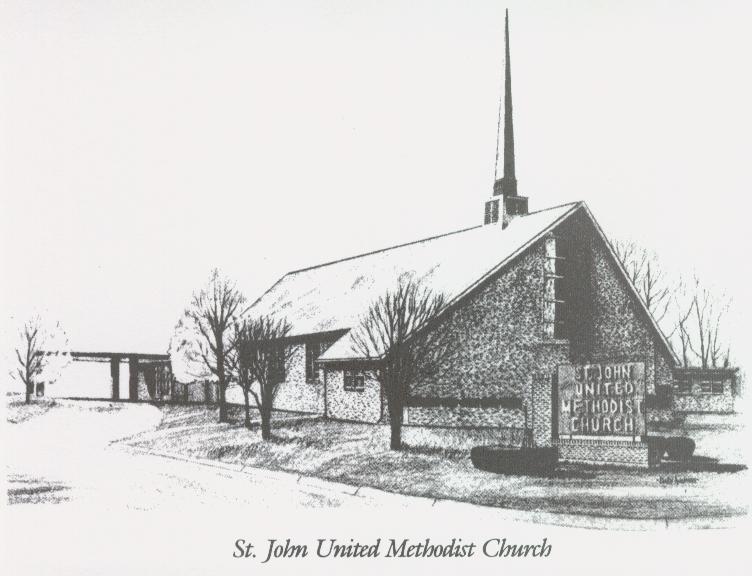 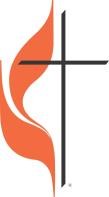 March 19, 2023“PREACH TO THEM”